Adresses auxquelles les jeux de kakémonos sont mis à disposition :● Marseille :  ESKENAZI Yolande, Délégation du Défenseur des droits – Les Bureaux de l’Arche – 5, rue des Allumettes – 13090 Aix-en-Provence – 04 42 16 10 79 / 06 10 92 19 57 – yolande.eskenazi@defenseurdesdroits.fr ● Lyon : Atelier Canopé 69 – 47, rue Philippe-de-Lassalle – 69316 LYON Cedex 04 - 04 72 00 76 21 - contact.atelier69@reseau-canope.fr● Grenoble : OSTER Dorothée, Canopé - Direction territoriale Auvergne-Rhône Alpes - Académie de Grenoble – 11, avenue Général Champon, 38 000 Grenoble - 04 76 74 74 00 - dorothee.oster@reseau-canope.fr ● Aurillac : DESOMER Christophe, Atelier Canopé du Cantal - Rue de l’école normale – 15013 Aurillac - 04 43 79 11 61/07 62 89 15 14 - christophe.desomer@reseau-canope.fr ● Nouvelle-Aquitaine : THEPAULT Aude - aude.thepault@reseau-canope.fr et MARTIN Isabelle - Isabelle.Martin@ac-bordeaux.fr ● La Réunion : BEGUE Ornella – CRIJ de La Réunion - 28 Rue Jean Chatel, Saint-Denis 97400, La Réunion - ornella.begue@crij-reunion.com   ● Nancy : Solène LANDAIS - FDMJC-54 - 27 rue de la République 54000 Nancy - 03 83 67 42 81  /  06 32 28 87 40 - fdmjc54.terresdelorraine@gmail.com ● Strasbourg : CLAVERIE Jeanne  - Ateliers Canopé - 23 rue du Maréchal Juin – 67000 STRASBOURG Cedex – T. 03 88 45 51 77 - jeanne.claverie@reseau-canope.fr ● Martinique : Muguette Luilet - Maison de la Justice et du droit de Fort-de-France  - 8 place du 23 mai 1848 - 97200 Fort de France - 05 96 39 32 93 - muguette.luilet@defenseurdesdroits.fr ● Guadeloupe : Fama Lee - fama.lee@defenseurdesdroits.fr● Caen : Jonas Bochet - Institut international des droits de l’Homme et de la paix - CITIS, Immeuble le Pentacle 5 avenue de Tsukuba - 14 200 Hérouveille Saint-Clair – 02 31 26 30 91 / 06 95 71 56 35 jonas.bochet@2idhp.eu● Toulouse : Colette Gayraud – Préfecture Haute-Garonne – 1 rue Delpech - 31038 Toulouse Cedex 9 – 05 34 45 37 10 - colette.gayraud@defenseurdesdroits.fr ● Amiens : COMBAUD Karine– Ateliers Canopé - 45 rue Saint-Leu - 80026 Amiens Cedex - T. 03 22 71 41 60 - karine.combaud@reseau-canope.fr  ● Lille : MOUNIS Olivier - Atelier Canopé de Lille - 31 rue Pierre Legrand - 59800 LILLE – Tel port : 06 98 24 34 37 - olivier.mounis@reseau-canope.fr● Guyane :  Patricia Jesbac – Villa des Palmistes de la Préfecture - 8 rue Elisa Robertin – 97300 Cayenne – T. 05 94 39 91 03 – patricia.jesbac@defenseurdesdroits.fr  ● Rennes : Brigitte Ragel (ASKORIA RENNES) - 2 avenue du Bois Labbé - CS 44238 - 35042 - Rennes Cedex – T. 02 99 59 80 14 - brigitte.ragel@askoria.eu
● Orléans : Karen Prévost-Sorbe - Rectorat de l'académie d'Orléans-Tours - 21 rue Saint-Étienne - 45043 Orléans Cedex 1 - T  02 38 79 39 39 - karen.prevost@ac-orleans-tours.fr ● Montpellier : Atelier Canopé 34 – Montpellier - 360 rue Michel de l’Hospital - 34000 MONTPELLIER - T. : 04 67 60 04 50 - contact.atelier34@reseau-canope.fr
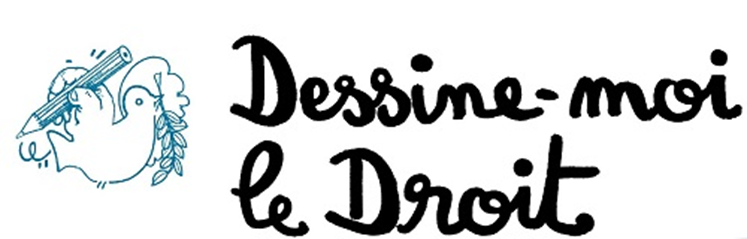 